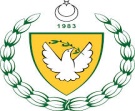 Kuzey Kıbrıs Türk CumhuriyetiBayındırlık ve Ulaştırma BakanlığıİNŞAAT ENCÜMENİİŞ DENEYİM BELGESİ/1-İŞ BİTİRDİ BELGESİ(Yüklenici - İş  Bitirme)Sayı :.....											              Tarih : ../../…Yetkili Kontrol İsim İmza                                          Denetleyen Daire                                                 İşveren                                              İnşaat Encümeni   KTMMOB Oda Sicil No                                   En Üst Yetkilli İsim ve İmza                                         (İdare)                                                      BaşkanıAÇIKLAMALARNot: Bu belge iki nüsha doldurulacaktır.1. İş sahibi   ( a )2. İşin adı ve varsa ihale karar numarası       3. a) İşin yapıldığı yer3.b) İnşaat ruhsatı sayı ve tarihi3.c) İnşaat tasdiknamesi sayı ve tarih4. Yüklenici Müteahhitlik/ticari unvanı ve MŞ numarası5. Denetim veya kontrol hizmeti verenDaire(b )6. İlk sözleşme bedeli (c )7. Toplam sözleşme bedeli ( ç )8. Gerçekleştirilen iş tutarı ( d )9. a)Sözleşme tarihi ve süresi varsa ilave edilen ek süre  9.b) İşe başlama (Yer teslim tutanağı) tarihi10. İşin Geçici kabul/son onay tarihi  ve iş teslim süresi açısından cezalı olup olmadığı( e )11.Uygulanan yapı/teknik iş tekniği   ( f )a. Yapının Karakteristik özelliklerib. Yapıda tamir/ tadilat işleri  için işe özgü ifade edilecek özelliklerc. Teknik İşler için işe özgü ifade edilecek özellikler i. Yol Yapım İşleri (Asfalt Dökümü, Mekanik) ii. Boru-İletim Hattı İşleri (Kazı, Dolgu, Boru Cinsi, Çapı, Basınç Sınıfı, İrtibatı)iii. Deniz ve Su Yapıları İşleri (Baraj, Gölet, Depo, Maslak, Tesbit Bendi, İdari ve İşletim Tesisleri)iv. Sanat Yapıları İşleri (Menhol, İstinad Duvarı, Telleme, Parke-Bordür, Beton Kaldırım, Temizleme Bacası)v. Elektrik İşleri (Kuyu Teçhizatı, Trafo, Pano, Elektrik Temini)vı.Diğer Hususlar (1)12. Kontrolluk görüşü  ( g )İşin proje ve teknik şartnamelere uygun olarak yapıldığı görülmüştür.13. İş ortaklığı ise ortaklar ve ortaklık oranları, konsorsiyum ise ortaklar ve gerçekleştirdikleri iş kısmı ve tutarları( a)Devlet İhale Tüzüğü kapsamında veya Genel Bütçeye dahil kurum ve kuruluşlarca kendi yasaları uyarınca oluşturulan ihale komisyonu kararınca gerçekleştirilen işlerde, sözleşmeyi yapan idarenin adı; bunların dışında kalan, özel sektöre taahhüt edilen işlerde ise,  iş sahibinin adı, soyadı veya ticaret  unvanı yazılacaktır.Devlet İhale Tüzüğü kapsamında veya Genel Bütçeye dahil kurum ve kuruluşlarca kendi yasaları uyarınca oluşturulan ihale komisyonu kararınca gerçekleştirilen işlerde, sözleşmeyi yapan idarenin adı; bunların dışında kalan, özel sektöre taahhüt edilen işlerde ise,  iş sahibinin adı, soyadı veya ticaret  unvanı yazılacaktır.( b ) ( b ) Teknik daireler veya yasası uyarınca kontrolluk yapmaya yetkili olan dairelerin ilgili birimleri tarafından kontrolluk hizmeti altında gerçekleştirilen işlerde daire ve birim ismi yazılacaktır. Özel sektördeki işlerde ise üniversiteler dahil; bu hizmeti veren mimar ve mühendislerin yüklenici/müteahhit kadrosunda olmama koşulu vardır. Özel sektörde işleri üniversiteler dahil mühendis veya mimar olarak denetleyenler için; mezuniyet belgesi, KTMMOB ilgili meslek odası üye kayıt belgesi, belgeye konu işe ilişkin bedel içeren noter onaylı sözleşme, sosyal güvenlik prim ödemelerini gösteren belge, varsa aldığı görev belgesi, sunulması halinde belgeye, ad, soyad, unvan ve KTMMOB oda sicil no yazılacaktır.Teknik daireler veya yasası uyarınca kontrolluk yapmaya yetkili olan dairelerin ilgili birimleri tarafından kontrolluk hizmeti altında gerçekleştirilen işlerde daire ve birim ismi yazılacaktır. Özel sektördeki işlerde ise üniversiteler dahil; bu hizmeti veren mimar ve mühendislerin yüklenici/müteahhit kadrosunda olmama koşulu vardır. Özel sektörde işleri üniversiteler dahil mühendis veya mimar olarak denetleyenler için; mezuniyet belgesi, KTMMOB ilgili meslek odası üye kayıt belgesi, belgeye konu işe ilişkin bedel içeren noter onaylı sözleşme, sosyal güvenlik prim ödemelerini gösteren belge, varsa aldığı görev belgesi, sunulması halinde belgeye, ad, soyad, unvan ve KTMMOB oda sicil no yazılacaktır. (  c )  (  c ) Devlet İhale Tüzüğü kapsamında veya Genel Bütçeye dahil kurum ve kuruluşlarca kendi yasaları uyarınca oluşturulan ihale komisyonu kararınca gerçekleştirilen işlerde, her türlü fiyat farkları ve KDV hariç, sözleşmedeki bedel  yazılacaktır. Bunların dışında kalan, özel sektöre taahhüt edilen işlerde ise, inşaat ruhsatında toplam kayıtlı kıymetinişin sözleşmesinde yazılı bedeli aşmamak üzereolan miktarı yazılacaktır.Devlet İhale Tüzüğü kapsamında veya Genel Bütçeye dahil kurum ve kuruluşlarca kendi yasaları uyarınca oluşturulan ihale komisyonu kararınca gerçekleştirilen işlerde, her türlü fiyat farkları ve KDV hariç, sözleşmedeki bedel  yazılacaktır. Bunların dışında kalan, özel sektöre taahhüt edilen işlerde ise, inşaat ruhsatında toplam kayıtlı kıymetinişin sözleşmesinde yazılı bedeli aşmamak üzereolan miktarı yazılacaktır. (  ç )( d) (  ç )( d) İlk sözleşme bedelindeki varsa yasal artışlar veya kesintiler dahil (her türlü fiyat farkları ve KDV hariç,) toplam sözleşme  tutarı  olarak (İhale kararlı ek işler veya eksiltilen işlerin ilk sözleşme bedeline toplamı ) yazılacaktır.Özel sektörde ise varsa tadilat ruhsatında ilave edilenmikar c bendine ilave edilerek yazılacaktır.İşin (her türlü fiyat farkları ve KDV hariç ) sözleşme fiyatlarıyla gerçekleşen toplam tutarı  yazılacaktır. Bu miktar son hakediş raporundan alınacaktır.Özel sektörde ise fatura veya makbuz ile belgelenememesi halinde inşaat ruhsatındaki bedel kabul edilecektir. İlk sözleşme bedelindeki varsa yasal artışlar veya kesintiler dahil (her türlü fiyat farkları ve KDV hariç,) toplam sözleşme  tutarı  olarak (İhale kararlı ek işler veya eksiltilen işlerin ilk sözleşme bedeline toplamı ) yazılacaktır.Özel sektörde ise varsa tadilat ruhsatında ilave edilenmikar c bendine ilave edilerek yazılacaktır.İşin (her türlü fiyat farkları ve KDV hariç ) sözleşme fiyatlarıyla gerçekleşen toplam tutarı  yazılacaktır. Bu miktar son hakediş raporundan alınacaktır.Özel sektörde ise fatura veya makbuz ile belgelenememesi halinde inşaat ruhsatındaki bedel kabul edilecektir.( e)( e)Kamu sektörüne taahhüt edilen işlerde, geçici kabul tarihi; özel sektöre taahhüt edilen işlerde ise, yapı kullanma izin (son onay ) tarihi yazılacaktır.Kamu sektörüne taahhüt edilen işlerde, geçici kabul tarihi; özel sektöre taahhüt edilen işlerde ise, yapı kullanma izin (son onay ) tarihi yazılacaktır.(  f )(  f )Yapının karakteristik özellikleri ile ilgili olarak; malzeme bakımından yığma kargir,  betonarme, çelik, ahşap, öngerilmeli beton gibi hususlar, inşaat usulünü gösteren prefabrik inşaat, kalıp sistemi, gövde yapım tekniği ve benzeri diğer hususlar ile fiziki büyüklüğünü gösterenyapı inşaat alanı, seyirci kapasitesi, kapalı sergileme alanı ve kat sayısıgibi hususlar yazılacaktır.Yapıdaki mekanik işlerde uygulanan teknik; varsa merkezi klima, vrf, çiller grubu, asansörler gibi hususlar  yazılacaktır. Yapıdaki elektrik/elektronik işlerde uygulanan teknik; varsa zayıf akım, orta ve yüksek gerilim hatları,altyapı,trafo gibi hususlar  yazılacaktır.Yapının karakteristik özellikleri ile ilgili olarak; malzeme bakımından yığma kargir,  betonarme, çelik, ahşap, öngerilmeli beton gibi hususlar, inşaat usulünü gösteren prefabrik inşaat, kalıp sistemi, gövde yapım tekniği ve benzeri diğer hususlar ile fiziki büyüklüğünü gösterenyapı inşaat alanı, seyirci kapasitesi, kapalı sergileme alanı ve kat sayısıgibi hususlar yazılacaktır.Yapıdaki mekanik işlerde uygulanan teknik; varsa merkezi klima, vrf, çiller grubu, asansörler gibi hususlar  yazılacaktır. Yapıdaki elektrik/elektronik işlerde uygulanan teknik; varsa zayıf akım, orta ve yüksek gerilim hatları,altyapı,trafo gibi hususlar  yazılacaktır.( g )( g )Bu tüzük kapsamında yapılan işlerde kontrolluğun işle ilgili yorumu yazılacaktır.Bu tüzük kapsamında yapılan işlerde kontrolluğun işle ilgili yorumu yazılacaktır.( h )( h )Onay 1 sadece Teknik daireler veya yasası uyarınca kontrolluk yapmaya yetkili olan dairelerin ilgili birimleri tarafından kontrolluk hizmeti altında gerçekleştirilen işlerde yazılacaktır.Onay 1 sadece Teknik daireler veya yasası uyarınca kontrolluk yapmaya yetkili olan dairelerin ilgili birimleri tarafından kontrolluk hizmeti altında gerçekleştirilen işlerde yazılacaktır.(ı)(ı)Tamir ve tadilat işlerinde mevcut yapının metre karesi yazılmayacaktır. Yazılması istenen imalatlar Diğer hususlara ( adet, m² vs)  olarak yazılacaktır.Tamir ve tadilat işlerinde mevcut yapının metre karesi yazılmayacaktır. Yazılması istenen imalatlar Diğer hususlara ( adet, m² vs)  olarak yazılacaktır.